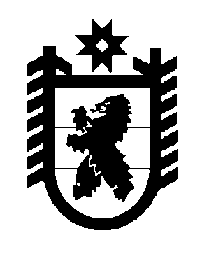 Российская Федерация Республика Карелия    ПРАВИТЕЛЬСТВО РЕСПУБЛИКИ КАРЕЛИЯПОСТАНОВЛЕНИЕот  31 июля 2019 года № 313-Пг. Петрозаводск О внесении изменений в постановление Правительства 
Республики Карелия от 13 марта 2019 года № 109-ППравительство Республики Карелия п о с т а н о в л я е т:Внести в Перечень расходных обязательств муниципальных образований, возникающих при выполнении полномочий органов местного самоуправления по вопросам местного значения, в целях софинансирования которых предоставляются субсидии из бюджета Республики Карелия, целевых показателей результативности предоставления субсидий и их значений 
на 2019 год и на плановый период 2020 и 2021 годов, утвержденный постановлением Правительства Республики Карелия от 13 марта 2019 года № 109-П «Об утверждении Перечня расходных обязательств муниципальных образований, возникающих при выполнении полномочий органов местного самоуправления по вопросам местного значения, в целях софинансирования которых предоставляются субсидии из бюджета Республики Карелия, целевых показателей результативности предоставления субсидий и их значений 
на 2019 год и на плановый период 2020 и 2021 годов» (Официальный интернет-портал правовой информации (www.pravo.gov.ru), 14 марта 2019 года, 
№ 1000201903140004; 21 мая 2019 года, № 1000201905210003; 6 июня 
2019 года, № 1000201906060016; 14 июня 2019 года, № 1000201906140011; 
26 июня 2019 года, № 1000201906260012; 4 июля 2019 года, 
№ 1000201907040002), следующие изменения:пункты 6, 7 изложить в следующей редакции: дополнить пунктом 33 следующего содержания:           Глава Республики Карелия 					                  А.О. Парфенчиков«6.Вопросы местного значения в соответствии с пунктами, 9, 11, 12 – 15, 18, 19, 22части 1 статьи 14, пунктами 4, 5, 9, 11, 14, 17, 19 – 193, 26 части 1 
статьи 15, пунктами 4, 5, 10, 11, 13, 
16 – 20, 23 – 25 части 1 
статьи 16 Федерального закона 
от 6 октября 2003 года 
№ 131-ФЗ 
«Об общих принципах организации местного самоуправ-ления в Российской Федерации»субсидия местным бюджетам на поддержку местных инициатив граждан, прожива-ющих в муници-пальных образова-нияхМини-стерство нацио-нальной и регио-нальной политики Респуб-лики Карелияподдержка местных инициатив граждан, прожи-вающих в муници-пальных образо-ванияхудельный вес проектов, реализованных в соответствии с постанов-лением Правительства Республики Карелия 
от 4 апреля 2014 года 
№ 86-П 
«Об утверж-дении Порядка проведения конкурсного отбора проек-тов для пре-доставления субсидий на поддержку местных инициатив граждан, проживающих в муници-пальных образованиях в Республике Карелия», в общем числе запланиро-ванных проектовпро-цен-тов1001001007.Вопросы местного значения в соответствии с пунктами 4, 5, 9, 11, 12 – 15, 18, 19, 22 
части 1 статьи 14, пунктами 4, 5, 9, 11, 14, 17, 19 – 193, 26 части 1 
статьи 15, субсидия местным бюджетам на подготовку к прове-дению Дня Республики КарелияМини-стерство нацио-нальной и регио-нальной политики Респуб-лики Карелияподготовка к прове-дению Дня Респуб-лики Карелияудельный вес реализованных мероприятий по подготовке к проведению Дня Респуб-лики Карелия в общем числе запланирован-ных меро-приятийпро-цен-тов100100100пунктами 4, 5, 10, 11, 13, 
16 – 20, 23 – 25 части 1 
статьи 16 Федерального закона 
от 6 октября 2003 года 
№ 131-ФЗ 
«Об общих принципах организации местного самоуправ-ления в Российской Федерации»»;«33.Вопросы местного значения в соответствии с пунктами 5, 9, 19 части 1 статьи 14 Федераль-ного закона 
от 6 октября 2003 года 
№ 131-ФЗ «Об общих принципах организации местного самоуправ-ления в Российской Федерации»субсидия местным бюджетам из бюджета Республики Карелия на стимули-рование объеди-нения муници-пальных образова-ний в Республике КарелияМини-стерство нацио-нальной и регио-нальной политики Респуб-лики Карелиястимули-рование объеди-нения муни-ципальных образова-ний в Республике Карелияколичество муниципаль-ных образо-ваний, прошедших процедуру укрупненияеди-ниц21  1».